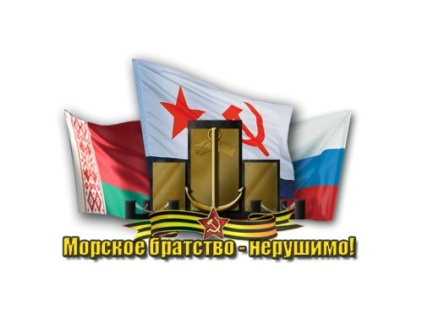 _ОБЩЕСТВЕННО – ПАТРИОТИЧЕСКОЕ ДВИЖЕНИЕ          «МОРСКОЕ БРАТСТВО – НЕРУШИМО!»г. Москва, Нижний Кисловский переулок , д. 7
e-mail: arhangel-pawel@ya.ru www.morskoebratstvonerushimo.com	 morskoe.bratstvo@mail.ruГибель Пинской  флотилии – речная «Цусима» ВМФ СССР.Никто не забыт, флот помнит всех!Морское братство - нерушимо!Дорогие соотечественники!  Уважаемые патриоты нашей Великой Родины!В июне 2016 года исполнится ровно 75 лет со времени героической гибели моряков и боевых кораблей Пинской военной флотилии, оборонявшей наши западные рубежи в неравной схватке с фашистами. По числу погибших моряков,  а также намеренно уничтоженных и затопленных (чтобы не достались врагу!) военных кораблей  и долгому,  стыдливому  замалчиванию  –  эта трагическая страница истории ВМФ СССР  напоминает  всемирно известные события 1905 года в проливе Цусима.  Приняв здесь смертельный бой с превосходящими силами противника, перестала существовать вторая  Тихоокеанская Эскадра  Русского  Императорского  флота, созданная за год  до своей гибели… Только героям-морякам, погибшим  в проливе «Цусима», повезло – их подвиг воспет в стихах, песнях и прозе.  Уцелевших  же краснофлотцев и морских пехотинцев Пинской военной флотилии в 1941 году ждал на берегу последний, жестокий и отчаянный, неравный смертельный  рукопашный бой. Погибая за Отечество, моряки-герои проявили героическую стойкость и мужество,  но несправедливо были обречены на многолетнее забвение… Задумайтесь о масштабе  этой трагедии  ВМФ СССР: только за июнь-август 1941 года наш флот потерял 79 боевых кораблей!  А вместе с ними  –  экипажи, береговое обслуживание, полк морской авиации и  6-ю роту морской пехоты… Такова цена еще одной «неизвестной» страницы подвига наших моряков в начале Великой Отечественной Войны.…Из года в год, 22 июня, все поколения нашего многонационального народа, рождённого в Советском Союзе, а теперь уже их дети, внуки и правнуки вспоминают эту трагическую дату. В этот день не только перед советским народом, но и перед народами всего человечеством встал главный вопрос на Земле: быть  или не быть? Абсолютное, бесчеловечное зло, зародившееся и стремительно окрепшее в центральной Европе, зло, не признающее ни милосердия, ни пощады, уготовило смерть или рабство миллионам мирных, ни в чем неповинных людей.  В тот черный день, вся наша огромная  страна, казавшаяся агрессору лёгкой добычей, единым фронтом мужественно встала на защиту своего народа и народов всего мира. И среди героев самых первых и самых трудных дней начала войны – моряки Пинской флотилии!  До обидного мало знаем мы сегодня о короткой героической истории этого боевого флотского соединения. Пинская флотилия просуществовала всего лишь год со дня основания, но в момент смертельной угрозы для нашей страны в 1941 году она стала для нее надежным щитом. Моряки отважно сражались  и стояли насмерть, оставаясь и на суше, и на воде верными воинскому долгу и присяге. Однако память о героически погибших моряках и боевых кораблях предали забвению,  легендарную флотилию –  переименовали, а потом  на долгих 75 лет «забыли». Боевая слава и почести достались  вновь  созданной во второй половине Великой Отечественной войны Днепровской военной флотилии. Вместе с Красной армией она освобождала  Европу от фашизма.  И в ликующие дни Великой Победы 9 Мая 1945 года в грохоте праздничных салютов никто не вспомнил тех, кто принял самый первый смертельный бой в 1941-ом, кто стал землей, травой, кто стал судьбой для сотен тысяч послевоенных поисковых отрядов россиян, белорусов, украинцев, историков, краеведов, ветеранов армии и флота, вместе спасающих наше общество от опасного вируса  – беспамятства… «Забыть  – значит предать», так  коротко и честно звучит ответ на все вопросы для тех, кто долгие годы посвятил свою жизнь сохранению исторической памяти и справедливому отношению к  ней. Эта память и есть основа  патриотизма  –  его фундамент и гарант того, что 22 июня 1941 года не повторится больше никогда. Героическая гибель такого  количества боевых кораблей и бессмертный подвиг экипажей, забытой потомками Пинской флотилии, в суете времён для всех, кто помнит, какими невероятными усилиями наше общее Отечество завоевало право на выход к морю, не может и дальше оставаться белым пятном истории. Почему такое «открытое» и «громкое» замалчивание? Почему переименовали флотилию, совершившую подвиг и не уронившую чести флота? Почему морякам Пинской флотилии потомки до сих пор не поставили в городе на р. Пине даже памятной доски? Все памятники-катера установлены в честь героев Днепровской флотилии.  И лишь благодаря российским, белорусским и украинским поисковикам, которые создают и устанавливают свои памятные знаки, порой не имеющие  официального статуса,  на  месте гибели кораблей и отрядов моряков Пинской военной флотилии. Однако рано или поздно справедливость восторжествует! Как это было в 60-е годы в результате настойчивости и собранным журналистами-энтузиастами материалам достойная память и слава, вернулась к героям-защитникам Брестской крепости. И теперь о них знает весь мир.Приведём важные исторические факты:Пинская речная военная флотилия – единственное флотское соединение, оборонявшее Беларусь летом 1941 года. Именно этой флотилии в течение длительного времени пришлось не только оказывать содействие сухопутным войскам в начальный, наиболее трудный период Великой Отечественной войны, но и высаживать разведывательные и тактические десанты в тылу врага на приречных направлениях, а также помогать становлению и развитию партизанского движения на территории Беларуси. Моряки-пинчане  взаимодействовали с  нашими сухопутными войсками, им удалось связать боем сразу две наступающие части гитлеровских группировок армий «Юг» и «Центр».  Вышедшие из окружения и уцелевшие моряки Пинской флотилии, на центральном направлении Советской армии  отважно сражались под Москвой и Сталинградом.Для  тех, кто позволяет себе с иронией  рассуждать о бесполезной гибели «речных моряков» и «бездарной»  потере огромного количества боевых кораблей с экипажами, хочется заметить: Пинская флотилия – единственное флотское соединение, защищавшее Белоруссию в 1941 году.  Корабли, краснофлотцы, старшины и командиры флотилии принимали активное участие в защите Белоруссии от вероломного нападения  армии вермахта на нашу страну.  Судьба кораблей и героизм людей, которые на них служили, должны навсегда остаться в нашей памяти за пролитую ими кровь  в борьбе с фашизмом на территории братских союзных республик – Российской, Украинской и Белорусской.Это, сегодня, должна быть большая межгосударственная программа и выстроенный план работы на высоком уровне. А этого до сих пор нет ни в  Республике Беларусь, ни в России, ни на Украине. Память о героях моряках-пинчанах сохраняется лишь усилиями наших друзей и соратников, в ком живо еще чувство долга перед краснофлотцами, павшими и без  вести пропавшими в боях с фашистскими захватчиками. Моряки -пинчане, как балтийцы и черноморцы первыми приняли на себя удары гитлеровского человеконенавистнического плана «Барбаросса». Все дрались отчаянно, понимая, что это есть последний и решительный  бой, потому и шли на смерть со словами «погибаю, но не сдаюсь!».Дорогие соотечественники!Активисты международного общественно-патриотического движения «Морское братство – нерушимо!» приглашают Вас поддержать инициативу ветеранов флота нашего Отечества и принять участие в памятных  мероприятиях посвященных годовщине трагической  и героической гибели Пинской военной флотилии. Мероприятия памяти, уроки  мужества,  подготовленные активистами нашего патриотического движения, состоятся в городах России и Республики Беларусь.17 июня 2016 года в 12 часов в память о начале Великой Отечественной войны  на территории Центрального Музея Вооружённых Сил России (по адресу: ул. Советской Армии, дом 2) возле бронекатера-433 состоится  памятный митинг «Забыть – значит предать!». Он посвящается героям Пинской военной флотилии, в нем примут участие представители посольства республики Беларусь, ветераны ВМФ всех поколений, главы  администраций городов Воинской Славы, Герои России, представители СМИ двух союзных государств и молодежных патриотических объединений. Затем в зале торжественных церемоний музея состоится демонстрация документального фильма о подвиге  моряков Пинской военной флотилии, созданного белорусскими телекомпаниями. 23 июня 2016 года эстафету марафона памяти «Морское – братство нерушимо!» примет город Пинск, где в 1941 году находился штаб управления Пинской флотилии. В этот день, с участием делегаций  из России, Республики Беларусь, Украины, Польши, Италии впервые в истории  отечественного флота состоится «День памяти  моряков-героев Пинской флотилии». В программе: «Марш тельняшки-2016», в котором примут участие потомки погибших в 1941 году офицеров Пинской флотилии, ветераны флота трех государств, патриотические молодежные объединения; торжественная церемония возложения венков и цветов от международных делегаций  к Вечному огню; совместный  международный митинг у Вечного огня и памятника бронекатеру «БКА-92». Затем, международная делегация, участников «Дня памяти Пинской флотилии» совершит символический  водный поход на теплоходе по реке Пина со пуском на воду цветов и венков на месте гибели боевых кораблей и моряков времен Великой Отечественной войны.История героически погибшей и несправедливо забытой Пинской флотилии – это общая  для наших ныне независимых государств. И как бы теперь мы не относились к нашему общему прошлому, под каким бы углом его не рассматривали, переступать через кровь предков, пролитую на поле брани ради нашей свободы и независимости, ради мира и ради жизни  на Земле – значит отрекаться от будущего для своих внуков. История учит строго, уроки ее суровы, а порой и жестоки.  Так давайте в этот день святой забудем на мгновение все исторические претензии и распри и вместе вспомним тех, кто 22 июня 1941 года встретил свое последнее утро. Погибая, наши защитники надеялись, что их дети и внуки, как точно подметил Владимир Высоцкий,  смогут «…беспошлинно увидеть восход!» Выражаем глубокое почтение и благодарность региональным руководителям России и Республики Беларусь, поисковым отрядам Украины, энтузиастам-историкам из Польши, журналистам и общественным организациям.  Без вашей поддержки в подготовке к проведению международного «Дня Памяти Пинской флотилии» бессмертный полк моряков-героев так и остался бы лежать  на дне истории.Благодарим  за участие и  поддержку патриотического марафона памяти «Морское братство – нерушимо!» Постоянный Комитет Союзного государства,  Правительство Московской области, Посольство Республики Беларусь, Всероссийскую Организацию морских пехотинцев «Тайфун», «Офицеры России» Московской области, Российское Военно-Историческое общество Московской области, Клуб Героев России, Белорусский «Фонд Память Афгана», Пинское отделение Белорусского Союза Офицеров, депутатов городского Собрания Города Пинска, Администрацию города Пинска и Пинского Района, Исторический Пинский поисковый клуб «Поиск», Киевский Союз ветеранов Разведки ВМФ, Центральный Музей Вооруженных Сил России и  РоссВоенЦентр при Правительстве России.С уважением,Александр ДАРКОВИЧ,Герой России, председатель попечительского совета международного общественно-патриотического движения «Морское братство – нерушимо!» Арсений КРИЦКИЙ, руководитель международного общественно-патриотического движения «Морское братство – нерушимо!».